                                                                           проект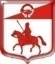 СОВЕТ ДЕПУТАТОВмуниципального образования Старопольское сельское поселениеСланцевского муниципального района Ленинградской области(62 заседание третьего созыва)Р Е Ш Е Н И Е00.12.2018                                                                                                  №  000-сдОб упреждении заработной платы за декабрь 2018 года В связи с окончанием финансового года и в целях не допущения кредиторской задолженности по выплате заработной платы за декабрь месяц 2018 года и снятие социальной напряженности,  совет депутатов  муниципального образования Старопольское сельское поселение Сланцевского муниципального района Ленинградской области РЕШИЛ: 1. Разрешить упреждение заработной платы за декабрь месяц 2018 года.2. Решение вступает в силу со дня его принятия.Глава муниципального образованияСтаропольское сельское поселение                                            И.А.Ермолаева